Literacy session 5: Magic Biscuits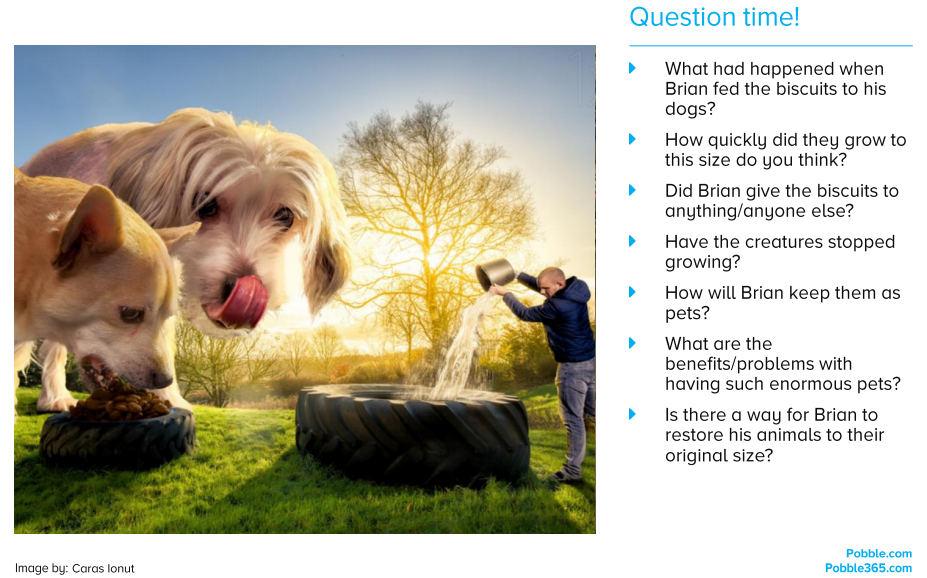 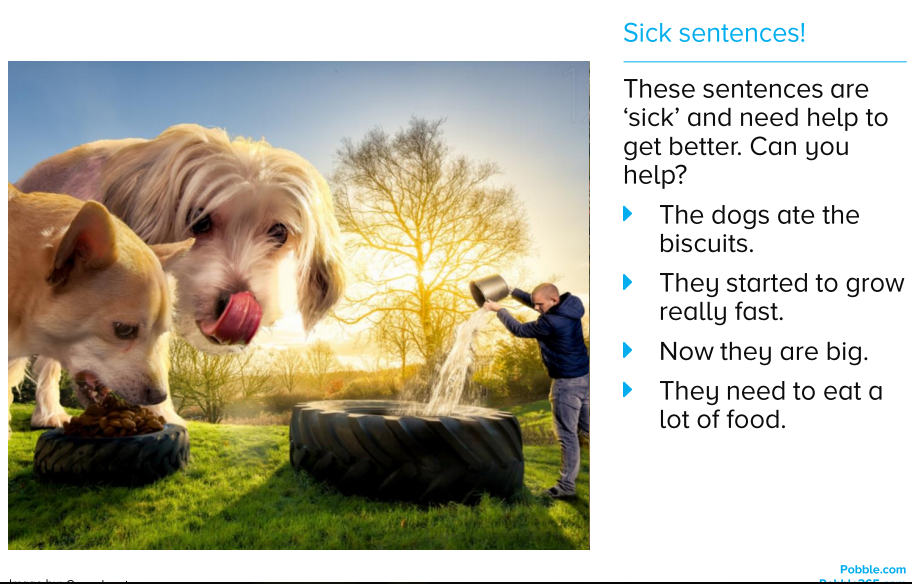 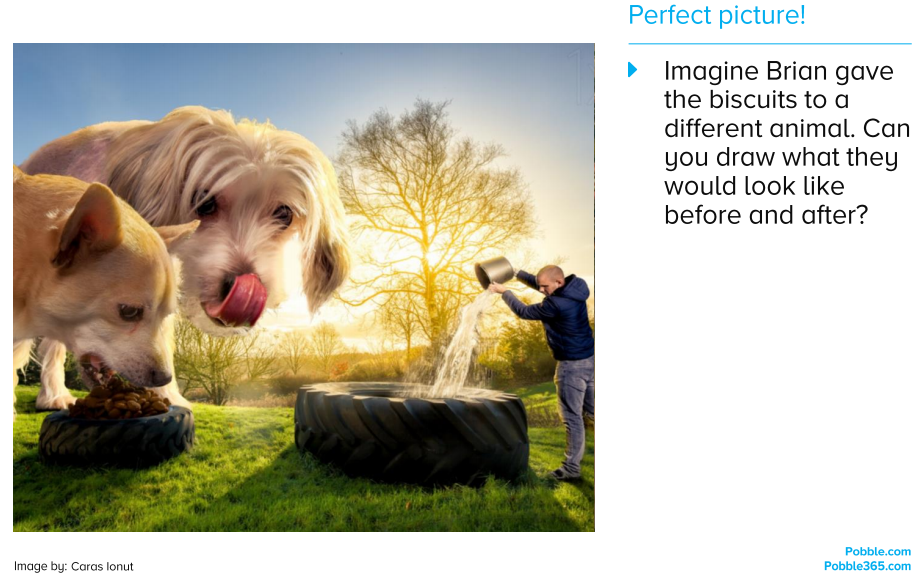 Can you create an information leaflet to tell someone how to look after a dog?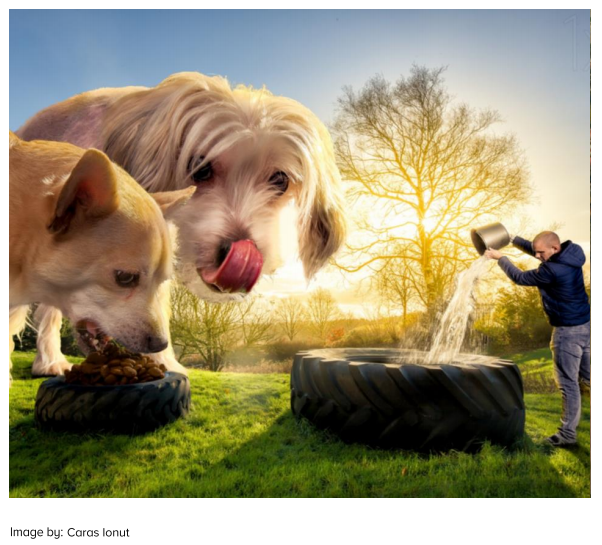 You will need to think about…DietExerciseGroomingPlayingKeeping your dog healthy – vaccinations, vet visits, teeth cleaning…Equipment you will need – lead, food / water bowls, toys, dog bed